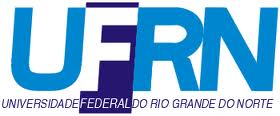 Federal University of  Rio Grande do NorteDepartment of Microbiology and ParasitologyNatal, Rio Grande do NorteNovember 11th, 2015Dr. Editor Revista Ambiente e Água - An Interdisciplinary Journal of Applied ScienceTaubaté, São Paulo	Dear Dr. Editor	Please find enclosed a manuscript entitled  “Water contamination of Brazilian semiarid reservoirs by harmful bacteria”, from Ermeton Duarte do Nascimento (DO NASCIMENTO, E. D.* – Federal University of Rio Grande do Norte, Center of Biosciences, Department of Microbiology and Parasitology, Natal, Rio Grande do Norte, Brazil), Cláudio Márcio de Medeiros Maia (MAIA, C. M. M.** - Central Laboratory Dr. Almino Fernandes – LACEN/RN, Department of Analysis of Product, Natal, Rio Grande do Norte, Brazil), and Magnólia Fernandes Florêncio de Araújo (ARAÚJO, M. F. F.***, - Federal University of Rio Grande do Norte, Center of Biosciences, Department of Microbiology and Parasitology, Natal, Rio Grande do Norte, Brazil), which I am submitting for exclusive consideration of publication as an article in Ambiente & Água - An Interdisciplinary Journal of Applied Science, on Subject Classification: Water use and Water quality. Water contamination in semi-arid section of Northeast Brazil still is an ongoing concern for researchers in the country, mainly because this region is considered one of the poorest in Brazil, and the water in these locations is a primary vehicle for the transmission of diseases associated with water. The paper discusses the contamination of the Brazilian semiarid reservoirs by harmful bacteria, pointing the most prevalent genus and species found in these water environments, also considered high risks of health for human being. The majority of bacteria isolated were identified as member of Enterobacteriaceae Family. Analyzed data indicate a possible contamination of these water reservoirs by human fecal material, and studies like this become increasingly significant for a region that regularly experiences a frequent dry periods, and is still considered economically disadvantaged. Not to mention that studies like this, which are focused on this subject, still are lacking in Brazilian semiarid region. 	As the corresponding author I have read all submission instruction, and I am responsible for the information inserted in the submission procedure. I assure that the contribution is original and unpublished, and it is not being evaluated for publication by other journal, and that it will not be withdrawn from the editorial processes until final decision from the journal’s administration. I also assure that we don’t have any competing financial interests that could compromise the integrity of the work. We suggest the follow professionals for evaluation of this manuscript:1) Eduardo Luis Cupertino BallesterPhD Professor of Universidade Federal do Paraná Curriculum Lattes: http://lattes.cnpq.br/7710902249475122E-mail: elcballester@ufpr.brThis researcher is specialized in water resource characteristics, and has published some papers about contamination of shrimp and water by bacteria. He can contribute for improving this paper.  2) Nivaldo Eduardo RizziPhD Professor of Universidade Federal do ParanáCurrículo Lattes: http://lattes.cnpq.br/5902279243940396E-mail: niva@ufpr.brThis researcher is specialized in conservation of Hydrographic Basin and hydric resource, and has published some papers about conservation of hydric source and Hydrographic Basin. Somehow, he can contribute to improve this article.3) Maria Cristina Bronharo TognimPhD Professor of Universidade Estadual de MaringáCurrículo Lattes: http://lattes.cnpq.br/7971284695552046Email: cristinatognim@gmail.comThis researcher is specialized in harmful bacteria, and has published some papers about contamination by harmful bacteria in aquatic environments. Somehow, she can contribute to improve this article.4) Manoel Paiva de Araújo NetoPhD Professor of Instituto Federal do CearáCurrículo Lattes: http://lattes.cnpq.br/8952013345153553Email: paivacbio@gmail.comThis researcher is specialized in aquatic ecosystem ecology and applied microbiology, and has published some papers about aquatic environmental monitoring. Somehow, she can contribute to improve this article.Thank you for your consideration of our work! Sincerely,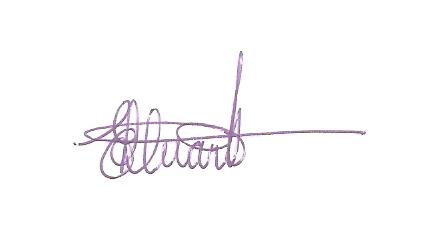 Ermeton Duarte do NascimentoProfessor of Microbiology and Parasitology/UFRN – corresponding author *ermeton_duarte@yahoo.com.br  (corresponding author)**cmaia2004@yahoo.com.br*** magffaraujo@gmail.com